Государственный стандарт Союза ССР ГОСТ 2590-88 (CT СЭВ 3898-82)
"Прокат стальной горячекатаный круглый. Сортамент"
(утв. и введен в действие постановлением Госстандарта СССР 
от 29 июня 1988 г. N 2519)Steel hot-rolled round barsСрок действия с 1 января 1990 г. до 1 января 1995 г.Снято ограничение срока действия, ИУС N 4 1994 г., с.9.Взамен ГОСТ 2590-711. Настоящий стандарт распространяется на стальной горячекатаный прокат круглого сечения диаметром от 5 до 270 мм включительно.Прокат диаметром более 270 мм изготовляется по согласованию изготовителя с потребителем.2. По точности прокат изготовляют:А - высокой точности;Б - повышенной точности;В - обычной точности.3. Диаметр проката, предельные отклонения по нему, площадь поперечного сечения и масса 1 м длины должны соответствовать указанным на чертеже и в табл.1.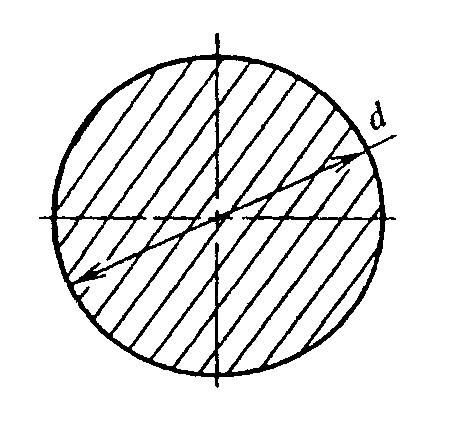 "Чертеж 1"Таблица 1┌──────────┬─────────────────────────────────┬─────────────┬────────────┐│Диаметр d,│ Предельные отклонения, мм, при  │   Площадь   │ Масса 1 м  ││    мм    │        точности прокатки        │ поперечного │профиля, кг ││          │                                 │сечения, см2 │            ││          ├──────────┬──────────┬───────────┤             │            ││          │    А     │    Б     │     В     │             │            │├──────────┼──────────┼──────────┼───────────┼─────────────┼────────────┤│    5     │          │          │           │   0,1963    │   0,154    ││          │          │          │           │             │            ││   5,5    │          │          │           │   0,2376    │   0,186    ││          │          │          │           │             │            ││    6     │          │          │           │   0,2827    │   0,222    ││          │          │          │           │             │            ││   6,3    │   +0,1   │          │           │   0,3117    │   0,245    ││          │   -0,2   │          │           │             │            ││   6,5    │          │          │           │   0,3318    │   0,260    ││          │          │          │           │             │            ││    7     │          │          │           │   0,3848    │   0,302    ││          │          │          │           │             │            ││    8     │          │          │           │   0,5027    │   0,395    ││          │          │          │           │             │            ││    9     │          │          │           │   0,6362    │   0,499    ││          ├──────────┤          │           │             │            ││    10    │          │   +0,1   │    +0,3   │   0,7854    │   0,616    ││          │          │   -0,5   │    -0,5   │             │            ││    11    │          │          │           │   0,9503    │   0,746    ││          │          │          │           │             │            ││    12    │          │          │           │    1,131    │   0,888    ││          │          │          │           │             │            ││    13    │          │          │           │    1,327    │    1,04    ││          │   +0,1   │          │           │             │            ││    14    │   -0,3   │          │           │    1,539    │    1,21    ││          │          │          │           │             │            ││    15    │          │          │           │    1,767    │    1,39    ││          │          │          │           │             │            ││    16    │          │          │           │    2,011    │    1,58    ││          │          │          │           │             │            ││    17    │          │          │           │    2,270    │    1,78    ││          │          │          │           │             │            ││    18    │          │          │           │    2,545    │    2,00    ││          │          │          │           │             │            ││    19    │          │          │           │    2,835    │    2,23    ││          ├──────────┼──────────┼───────────┤             │            ││    20    │          │          │           │    3,142    │    2,47    ││          │          │          │           │             │            ││    21    │          │          │           │    3,464    │    2,72    ││          │          │          │           │             │            ││    22    │    +0,1  │   +0,2   │   +0,4    │    3,801    │    2,98    ││          │    -0,4  │   -0,5   │   -0,5    │             │            ││    23    │          │          │           │    4,155    │    3,26    ││          │          │          │           │             │            ││    24    │          │          │           │    4,524    │    3,55    ││          │          │          │           │             │            ││    25    │          │          │           │    4,909    │    3,85    ││          ├──────────┼──────────┼───────────┤             │            ││    26    │          │          │           │    5,307    │    4,17    ││          │          │          │           │             │            ││    27    │   +0,1   │          │           │    5,726    │    4,50    ││          │   -0,4   │          │           │             │            ││    28    │          │          │    +0,3   │    6,158    │    4,83    ││          ├──────────┤          │    -0,7   │             │            ││    29    │   +0,1   │          │           │    6,605    │    5,18    ││          │   -0,5   │          │           │             │            ││    30    │          │          │           │    7,069    │    5,55    ││          │          │          ├───────────┤             │            ││    31    │          │          │           │    7,548    │    5,92    ││          │          │          │           │             │            ││    32    │          │          │           │    8,042    │    6,31    ││          │          │          │           │             │            ││    33    │          │          │           │    8,533    │    6,71    ││          │          │          │           │             │            ││    34    │          │          │           │    9,079    │    7,13    ││          │          │          │           │             │            ││    35    │          │          │           │    9,621    │    7,55    ││          │          │          │           │             │            ││    36    │          │          │           │    10,18    │    7,99    ││          │          │          │           │             │            ││    37    │          │          │           │    10,75    │    8,44    ││          │          │   +0,2   │   +0,4    │             │            ││    38    │          │   -0,7   │   -0,7    │    11,34    │    8,90    ││          │          │          │           │             │            ││    39    │          │          │           │    11,95    │    9,38    ││          │          │          │           │             │            ││    40    │          │          │           │    12,57    │    9,86    ││          │          │          │           │             │            ││    41    │          │          │           │    13,20    │   10,36    ││          │          │          │           │             │            ││    42    │          │          │           │    13,85    │   10,88    ││          │          │          │           │             │            ││    43    │          │          │           │    14,52    │   11,40    ││          │          │          │           │             │            ││    44    │          │          │           │    15,20    │   11,94    ││          │          │          │           │             │            ││    45    │          │          │           │    15,90    │   12,48    ││          │          │          │           │             │            ││    46    │          │          │           │    16,62    │   13,05    ││          │          │          │           │             │            ││    47    │          │          │           │    17,35    │   13,61    ││          │          │          │           │             │            ││    48    │          │          │           │    18,10    │   14,20    ││          ├──────────┼──────────┼───────────┤             │            ││    50    │          │          │           │    19,64    │   15,42    ││          │          │          │           │             │            ││    52    │          │          │           │    21,24    │   16,67    ││          │          │          │           │             │            ││    53    │          │          │           │    22,06    │   17,32    ││          │   +0,1   │   +0,2   │    +0,4   │             │            ││    54    │   -0,7   │   -1,0   │    -1,0   │    22,89    │   17,97    ││          │          │          │           │             │            ││    55    │          │          │           │    23,76    │   18,65    ││          │          │          │           │             │            ││    56    │          │          │           │    24,63    │   19,33    ││          │          │          │           │             │            ││    58    │          │          │           │    26,42    │   20,74    ││          ├──────────┼──────────┼───────────┤             │            ││    60    │          │          │           │    28,27    │   22,19    ││          │          │          │           │             │            ││    62    │          │          │           │    30,19    │   23,70    ││          │          │          │           │             │            ││    63    │          │          │           │    31,17    │   24,47    ││          │          │          │           │             │            ││          │          │          │           │             │            ││    65    │          │          │           │    33,18    │   26,05    ││          │   +0,1   │  +0,3    │    +0,5   │             │            ││    67    │   -0,9   │  -1,1    │    -1,1   │    35,26    │   27,68    ││          │          │          │           │             │            ││    68    │          │          │           │    36,32    │   28,51    ││          │          │          │           │             │            ││    70    │          │          │           │    38,48    │   30,21    ││          │          │          │           │             │            ││    72    │          │          │           │    40,72    │   31,96    ││          │          │          │           │             │            ││    75    │          │          │           │    44,18    │   34,68    ││          │          │          │           │             │            ││    78    │          │          │           │    47,78    │   37,51    ││          ├──────────┼──────────┼───────────┤             │            ││    80    │          │          │           │    50,27    │   39,46    ││          │          │          │           │             │            ││    82    │          │          │           │    52,81    │   41,46    ││          │          │          │           │             │            ││    85    │          │          │           │    56,74    │   44,54    ││          │          │          │           │             │            ││    87    │          │          │           │    59,42    │   46,64    ││          │   +0,3   │    +0,3  │    +0,5   │             │            ││    90    │   -1,1   │    -1,3  │    -1,3   │    63,62    │   49,94    ││          │          │          │           │             │            ││    92    │          │          │           │    66,44    │   52,16    ││          │          │          │           │             │            ││    95    │          │          │           │    70,88    │   55,64    ││          │          │          │           │             │            ││    97    │          │          │           │    73,86    │   57,98    ││          ├──────────┼──────────┼───────────┤             │            ││   100    │    -     │          │           │    78,54    │   61,65    ││          │          │          │           │             │            ││   105    │          │          │           │    86,59    │   67,97    ││          │          │    +0,4  │   +0,6    │             │            ││   110    │          │    -1,7  │   -1,7    │    95,03    │   74,60    ││          │          │          │           │             │            ││   115    │          │          │           │   103,87    │   81,54    ││          ├──────────┼──────────┼───────────┤             │            ││   120    │    -     │          │           │   113,10    │   88,78    ││          │          │          │           │             │            ││   125    │          │          │           │   122,72    │   96,33    ││          │          │          │           │             │            ││   130    │          │          │           │   132,73    │   104,20   ││          │          │          │           │             │            ││   135    │          │   +0,6   │   +0,8    │   143,14    │   112,36   ││          │          │   -2,0   │   -2,0    │             │            ││   140    │          │          │           │   153,94    │   120,84   ││          │          │          │           │             │            ││   145    │          │          │           │   165,10    │   129,60   ││          │          │          │           │             │            ││   150    │          │          │           │   176,72    │   138,72   ││          │          │          │           │             │            ││   155    │          │          │           │   188,60    │   148,05   ││          ├──────────┼──────────┼───────────┤             │            ││   160    │    -     │    -     │           │   201,06    │   157,83   ││          │          │          │           │             │            ││   165    │          │          │           │   213,72    │   167,77   ││          │          │          │           │             │            ││   170    │          │          │           │   226,98    │   178,18   ││          │          │          │           │             │            ││   175    │          │          │           │   240,41    │   188,72   ││          │          │          │           │             │            ││   180    │          │          │    +0,9   │   254,47    │   199,76   ││          │          │          │    -2,5   │             │            ││   185    │          │          │           │   268,67    │   210,91   ││          │          │          │           │             │            ││   190    │          │          │           │   283,53    │   222,57   ││          │          │          │           │             │            ││   195    │          │          │           │   298,50    │   234,32   ││          │          │          │           │             │            ││   200    │          │          │           │   314,16    │   246,62   ││          ├──────────┼──────────┼───────────┤             │            ││   210    │          │          │           │   346,36    │   271,89   ││          │          │          │           │             │            ││   220    │          │          │           │   380,13    │   298,40   ││          │          │          │           │             │            ││   230    │   -      │    -     │    +1,2   │   415,48    │   326,15   ││          │          │          │    -3,0   │             │            ││   240    │          │          │           │   452,39    │   355,13   ││          │          │          │           │             │            ││   250    │          │          │           │   490,88    │   385,34   ││          ├──────────┼──────────┼───────────┤             │            ││   260    │          │          │           │   530,66    │   416,57   ││          │          │          │   +2,0    │             │            ││          │    -     │    -     │   -4,0    │             │            ││   270    │          │          │           │   572,26    │   449,22   │├──────────┴──────────┴──────────┴───────────┴─────────────┴────────────┤│Примечания:                                                            ││1. Площадь поперечного сечения и масса 1 м длины профиля  вычислены  по││номинальным размерам. При вычислении массы 1 м проката плотность  стали││принята равной 7,85  г/см3.  Масса  1  м  проката  является  справочной││величиной.                                                             ││2. Для проката диаметром до 9 мм включительно, изготовляемого в  мотках││на станах, не оборудованных чистовыми  блоками  допускаются  предельные││отклонения по диаметру не более +- 0,5 мм до 01.01.92.                 ││3. Предельные отклонения по диаметру круглого проката, предназначенного││для изготовления калиброванного проката, могут быть  симметричными,  но││не должны превышать установленных полей допусков.                      ││4. По согласованию изготовителя с потребителем прутки  диаметром  свыше││100 мм изготовляют промежуточных размеров с предельными отклонениями по││ближайшему меньшему размеру.                                           │└───────────────────────────────────────────────────────────────────────┘4. По требованию потребителя круглый прокат изготовляют с плюсовыми отклонениями, указанными в табл.2.Таблица 2мм┌───────────────────────────────┬───────────────────────────────────────┐│            Диаметр            │    Предельное отклонение, не более    ││От 5 до 9 включ.               │                 + 0,5                 ││Св. 9 " 19     "               │                 + 0,6                 ││ " 19 " 25      "              │                 + 0,8                 ││ " 25 " 31      "              │                 + 0,9                 ││ " 31                          │Суммы предельных отклонений для проката││                               │обычной точности прокатки в            ││                               │соответствии с табл.1                  │└───────────────────────────────┴───────────────────────────────────────┘5. Овальность проката не должна превышать 50% суммы предельных отклонений по диаметру.Допускается для инструментального легированного и быстрорежущего проката овальность, не превышающая 60% суммы предельных отклонений по диаметру.6. Прокат диаметром до 9 мм изготовляют в мотках, свыше 9 мм - в прутках.По согласованию изготовителя с потребителем допускается прокат диаметром более 9 мм изготовлять в мотках, менее 9 мм - в прутках.7. В соответствии с заказом прокат изготовляют:мерной длины;кратной мерной длины;немерной длины.8. Прокат изготовляют длиной:от 2 до 12 м - из углеродистой обыкновенного качества и низколегированной стали;от 2 до 6 м - из качественной углеродистой и легированной стали;от 1,0 до 6 м - из высоколегированной стали.9. По требованию потребителя прокат изготовляют длиной от 2 до 24 м.10. Предельные отклонения по длине проката мерной и кратной мерной длины не должны превышать:+30 мм - при длине до 4 м включ.;+50 мм - при длине св. 4 м до 6 м включ.;+70 мм - при длине свыше 6 м.По требованию потребителя предельные отклонения не должны превышать:+40 мм - для проката длиной св. 4 до 7 м;+5 мм на каждый метр длины - свыше 7 м.11. Кривизна прутков круглого проката не должна превышать значений, указанных в табл.3.Таблица 3мм┌───────────────────────┬───────────────────────────────────────────────┐│     Диаметр круга     │                   Кривизна                    ││                       ├───────────────────────┬───────────────────────┤│                       │        I класс        │       II класс        │├───────────────────────┼───────────────────────┼───────────────────────┤│     До 25 включ.      │      0,5% длины       │           -           ││         Св.25         │      0,4% длины       │      0,5% длины       │└───────────────────────┴───────────────────────┴───────────────────────┘12. По требованию потребителя кривизна прутков круглого проката не должна превышать 0,2% длины.13. Кривизну проката измеряют на длине не менее 1 м на расстоянии не менее 150 мм от концов.14. Диаметр, овальность круглого проката измеряют на расстоянии не менее 150 мм от конца прутка и не менее 1,5 м от конца мотка при его массе до 250 кг и на расстоянии не менее 3,0 м при массе мотка свыше 250 кг.